حضرات السادة والسيدات،تحية طيبة وبعد،يسرنا إبلاغكم بأن الاجتماع القادم للفريق الإقليمي للمنطقة العربية التابع للجنة الدراسات 3 لقطاع تقييس الاتصالات (SG3RG-ARB) سيُعقد في المنامة، البحرين، يومَي 30 و31 يناير 2023، بدعوة كريمة من هيئة تنظيم الاتصالات (TRA) في البحرين.وسيُعقد الاجتماع بالترادف مع ورشة عمل الاتحاد بشأن القضايا الاقتصادية وقضايا السياسة العامة المتعلقة بالتحول الرقمي التي ستُعقد يوم 29 يناير 2023.وترد معلومات إضافية في الملحق A، ويمكن الاطلاع في الملحق B على مشروع جدول الأعمال الذي أعده السيد أحمد سعيد (مصر)، رئيس الفريق الإقليمي للمنطقة العربية التابع للجنة الدراسات 3.وستُنشر معلومات عملية تتعلق بالاجتماع في الصفحة الإلكترونية للفريق الإقليمي للمنطقة العربية التابع للجنة الدراسات 3 في العنوان: https://www.itu.int/en/itu-t/regionalgroups/sg03-arb.وتقتصر المشاركة في اجتماع الفريق الإقليمي على المندوبين والممثلين للإدارات وأعضاء القطاع في المنطقة، وفقاً للبند 2.3.2 من القسم 2 من القرار 1 (المراجَع في جنيف، 2022) لقطاع تقييس الاتصالات (ITU-T).والمشاركة في ورشة العمل مجانية ومفتوحة لأي مشاركين يبدون الاهتمام بالقضايا الاقتصادية وقضايا السياسة العامة الدولية في مجال الاتصالات/تكنولوجيا المعلومات والاتصالات.أهم المواعيد النهائية:أتمنى لكم اجتماعاً مثمراً وممتعاً.الملحقات: 2الملحـق A
معلومات عملية عن الاجتماعأساليب العمل والمرافق المتاحةتقديم الوثائق والنفاذ إليها: ينبغي تقديم مساهمات الأعضاء ومشاريع الوثائق المؤقتة عن طريق البريد الإلكتروني إلى tsbsg3@itu.int باستخدام النموذج المناسب. ويتاح النفاذ إلى وثائق الاجتماع من الصفحة الرئيسية للجنة الدراسات ويقتصر على أعضاء قطاع تقييس الاتصالات الذين لديهم حساب مستعمل لدى الاتحاد يتيح النفاذ إلى خدمة تبادل معلومات الاتصالات (TIES).لغات العمل: بالاتفاق مع رئيس الفريق، ستكون اللغة العربية لغة العمل في الاجتماع.ستتاح مرافق الشبكة المحلية اللاسلكية وإمكانية النفاذ إلى الإنترنت في مكان انعقاد الحدث.التسجيل المسبق والمِنح ودعم طلبات الحصول على التأشيرةالتسجيل المسبق: التسجيل المسبق إلزامي ويجب أن يتم إلكترونياً من خلال الصفحة الرئيسية للجنة الدراسات قبل بدء الاجتماع بشهر واحد على الأقل. وكما هو مبين في الرسالة المعممة 68 لمكتب تقييس الاتصالات، يتطلب نظام التسجيل في قطاع تقييس الاتصالات موافقة جهات الاتصال على طلبات التسجيل. وتوضح الرسالة المعممة 118 لمكتب تقييس الاتصالات كيفية إعداد الموافقة الأوتوماتية على هذه الطلبات. وتُشجع الدول الأعضاء على مراعاة التوازن بين الجنسين وإشراك المندوبين ذوي الإعاقة وذوي الاحتياجات المحددة كلما أمكن ذلك.المِنح: لتيسير المشاركة من البلدان المستحقة، يمكن تقديم منحتين جزئيتين كحدّ أقصى لكل بلد، داخل المنطقة العربية فقط، تبعاً للتمويل المتاح. وتشمل المِنحة الشخصية الجزئية إما أ) تذكرة الطيران (ذهاباً وإياباً من الفئة الاقتصادية عبر أقصر وأوفر مسار مباشر من البلد الأصلي إلى مكان الاجتماع) أو ب) بدل المعيشة اليومي المناسب (لتغطية تكاليف الإقامة والوجبات والنفقات النثرية). وفي حالة طلب مِنحتين شخصيتين جزئيتين، ينبغي أن تكون مِنحة منهما على الأقل من أجل تذكرة الطيران. وتتحمل المنظمة التي يتبع لها مقدِّم الطلب مسؤولية تغطية بقية تكاليف المشاركة. ووفقاً للقرار 213 (دبي، 2018) لمؤتمر المندوبين المفوضين، من المحبذ أن تراعي الترشيحات للحصول على منح التوازن بين الجنسين وشمول الأشخاص ذوي الإعاقة والأشخاص ذوي الاحتياجات المحددة. وتشمل المعايير لتقديم مِنحة: الميزانية المتاحة للاتحاد؛ والمشاركة الفعّالة، بما في ذلك تقديم مساهمات مكتوبة ذات صلة؛ والتوزيع المنصف بين البلدان والمناطق؛ والطلبات المقدمة من الأشخاص ذوي الإعاقة والأشخاص ذوي الاحتياجات المحددة؛ والتوازن بين الجنسين. وستُمنح الأفضلية لمقدمي الطلبات الذين سيحضرون جميع أحداث الاتحاد التي ستُعقد في المنامة في الفترة من 29 إلى 31 يناير 2023.وترد نماذج طلبات الحصول على مِنح في الصفحة الرئيسية للفريق الإقليمي. ويجب أن ترد طلبات الحصول على المِنح في موعد أقصاه 2 يناير 2023 وأن تُرسَل إلى العنوان  fellowships@itu.int أو بالفاكس: +41 22 730 57 78. ويلزم التسجيل (بموافقة مسؤول الاتصال) قبل تقديم طلب الحصول على مِنحة، ويوصى بشدة بالتسجيل لحضور الحدث والشروع في عملية تقديم الطلب قبل الاجتماع بسبعة أسابيع على الأقل.دعم الحصول على التأشيرة: بما أن هذا الاجتماع يُنظَّم خارج سويسرا، يتعين توجيه طلبات دعم الحصول على التأشيرة مباشرةً إلى الجهة المضيفة للاجتماع. ويمكن الاطلاع على التعليمات في قسم "معلومات عملية" في الصفحة الإلكترونية للفريق الإقليمي المتاحة في https://www.itu.int/en/itu-t/regionalgroups/sg03-arb.الملحق Bمشروع جدول أعمال
اجتماع الفريق الإقليمي لمنطقة الدول العربية التابع للجنة الدراسات 3
لقطاع تقييس الاتصالات (SG3RG-ARB)، المنامة، 30-31 يناير 2023ـــــــــــــــــــــــــــــــــــــــــــــــــــــــــــــــــــــــــــــــــــــــــــــــــــــ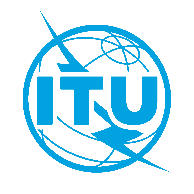 الاتحـاد الدولـي للاتصـالاتمكتب تقييس الاتصالاتجنيف، 19 ديسمبر 2022المرجع:TSB Collective letter 1/SG3RG-ARB
SG3/MAإلى:-	الإدارات المشاركة في الفريق الإقليمي للمنطقة العربية التابع للجنة الدراسات 3؛-	أعضاء قطاع تقييس الاتصالات بالاتحاد المشاركين في الفريق الإقليمي للمنطقة العربية التابع للجنة الدراسات 3؛-	المنتسبين إلى قطاع تقييس الاتصالات المشاركين في الفريق الإقليمي للمنطقة العربية التابع للجنة الدراسات 3؛-	الهيئات الأكاديمية المنضمة إلى الاتحاد المشاركة في الفريق الإقليمي للمنطقة العربية التابع للجنة الدراسات 3؛-	المكتب الإقليمي للدول العربية التابع للاتحاد، القاهرة، مصرالهاتف:+41 22 730 6828إلى:-	الإدارات المشاركة في الفريق الإقليمي للمنطقة العربية التابع للجنة الدراسات 3؛-	أعضاء قطاع تقييس الاتصالات بالاتحاد المشاركين في الفريق الإقليمي للمنطقة العربية التابع للجنة الدراسات 3؛-	المنتسبين إلى قطاع تقييس الاتصالات المشاركين في الفريق الإقليمي للمنطقة العربية التابع للجنة الدراسات 3؛-	الهيئات الأكاديمية المنضمة إلى الاتحاد المشاركة في الفريق الإقليمي للمنطقة العربية التابع للجنة الدراسات 3؛-	المكتب الإقليمي للدول العربية التابع للاتحاد، القاهرة، مصرالفاكس:+41 22 730 5853إلى:-	الإدارات المشاركة في الفريق الإقليمي للمنطقة العربية التابع للجنة الدراسات 3؛-	أعضاء قطاع تقييس الاتصالات بالاتحاد المشاركين في الفريق الإقليمي للمنطقة العربية التابع للجنة الدراسات 3؛-	المنتسبين إلى قطاع تقييس الاتصالات المشاركين في الفريق الإقليمي للمنطقة العربية التابع للجنة الدراسات 3؛-	الهيئات الأكاديمية المنضمة إلى الاتحاد المشاركة في الفريق الإقليمي للمنطقة العربية التابع للجنة الدراسات 3؛-	المكتب الإقليمي للدول العربية التابع للاتحاد، القاهرة، مصرالبريد الإلكتروني:tsbsg3@itu.intإلى:-	الإدارات المشاركة في الفريق الإقليمي للمنطقة العربية التابع للجنة الدراسات 3؛-	أعضاء قطاع تقييس الاتصالات بالاتحاد المشاركين في الفريق الإقليمي للمنطقة العربية التابع للجنة الدراسات 3؛-	المنتسبين إلى قطاع تقييس الاتصالات المشاركين في الفريق الإقليمي للمنطقة العربية التابع للجنة الدراسات 3؛-	الهيئات الأكاديمية المنضمة إلى الاتحاد المشاركة في الفريق الإقليمي للمنطقة العربية التابع للجنة الدراسات 3؛-	المكتب الإقليمي للدول العربية التابع للاتحاد، القاهرة، مصرالموقع الإلكتروني:https://itu.int/go/tsg03https://www.itu.int/en/itu-t/regionalgroups/sg03-arbإلى:-	الإدارات المشاركة في الفريق الإقليمي للمنطقة العربية التابع للجنة الدراسات 3؛-	أعضاء قطاع تقييس الاتصالات بالاتحاد المشاركين في الفريق الإقليمي للمنطقة العربية التابع للجنة الدراسات 3؛-	المنتسبين إلى قطاع تقييس الاتصالات المشاركين في الفريق الإقليمي للمنطقة العربية التابع للجنة الدراسات 3؛-	الهيئات الأكاديمية المنضمة إلى الاتحاد المشاركة في الفريق الإقليمي للمنطقة العربية التابع للجنة الدراسات 3؛-	المكتب الإقليمي للدول العربية التابع للاتحاد، القاهرة، مصرالموضوع:اجتماع الفريق الإقليمي للمنطقة العربية التابع للجنة الدراسات 3
لقطاع تقييس الاتصالات (SG3RG-ARB)،
المنامة، البحرين، 31-30 يناير 2023اجتماع الفريق الإقليمي للمنطقة العربية التابع للجنة الدراسات 3
لقطاع تقييس الاتصالات (SG3RG-ARB)،
المنامة، البحرين، 31-30 يناير 20232 يناير 2023-	التسجيل (إلكترونياً من خلال الصفحة الرئيسية للفريق الإقليمي)-	تقديم طلبات الحصول على منح (من خلال النموذج الوارد في الصفحة الرئيسية للفريق الإقليمي)17 يناير 2023-	تقديم مساهمات أعضاء قطاع تقييس الاتصالات (بالبريد الإلكتروني إلى العنوان tsbsg3@itu.int)وتفضلوا بقبول فائق التقدير والاحترام.تشيساب لي
مدير مكتب تقييس الاتصالات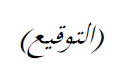 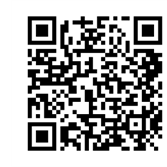 بنود جدول الأعمال1افتتاح الاجتماع2اعتماد جدول الأعمال3الوثائق المتاحة (المساهمات والوثائق المؤقتة)4لمحة عامّة عن لجنة الدراسات 3 لقطاع تقييس الاتصالات وأساليب العمل5استعراض نتائج الاجتماعات السابقة للجنة الدراسات 3 الرئيسية والفريق الإقليمي6حالة برنامج عمل لجنة الدراسات 37الأثر الاقتصادي للخدمات المتاحة بحرية على الإنترنت (OTT)8قضايا التعريفة والترسيم في اتفاق التسويات بشأن كبلات الاتصالات الأرضية العابرة لبلدان متعددة9الخدمات المالية المتنقلة10التجوال الدولي11تعريف الأسواق ذات الصلة وتحديد المشغلين الذين يتمتعون بقوة كبيرة في السوق (SMP)12البيانات الضخمة والهوية الرقمية13التوصيلية الدولية للإنترنت14تسوية الن‍زاعات15الأثر الاقتصادي لتسعير التراخيص16برنامج العمل المقبل وقائمة الإجراءات فيما يتعلق بالفريق الإقليمي لمنطقة الدول العربية التابع للجنة الدراسات 3 (SG3RG-ARB)17مساهمات الفريق الإقليمي لمنطقة الدول العربية التابع للجنة الدراسات 3 ومساهمات الأعضاء إلى لجنة الدراسات 3 لقطاع تقييس الاتصالات في مارس 202318مكان وتاريخ انعقاد الاجتماع المقبل للفريق الإقليمي لمنطقة الدول العربية التابع للجنة الدراسات 319ما يستجد من أعمال20اختتام الاجتماع